Ordine degli Psicologi della Toscana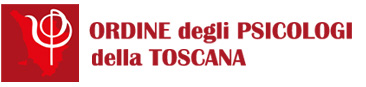 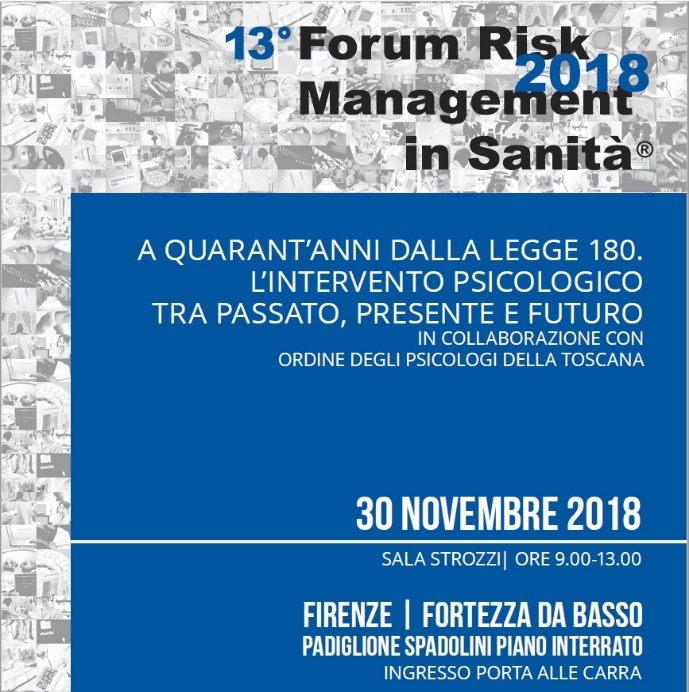 Cara Collega, caro Collega,l’OPT ha deciso di partecipare a questa edizione del Forum Risk Management in Sanità, importante opportunità di confronto per tutti i professionisti del settore, organizzato quest’anno a Firenze, presso la Fortezza da Basso dal 27 al 30 novembre prossimi.Questa edizione del Forum Risk, intitolata “Il cambiamento necessario per il diritto alla salute di tutti”, intende celebrare anche due importanti ricorrenze, il quarantennale dall’istituzione del Servizio Sanitario Nazionale e dalla Legge 13 maggio 1978, n. 180, ricordata comunemente con il nome di Franco Basaglia, promotore della riforma psichiatrica in Italia.In tale ambito, l’OPT ha organizzato la mattina del 30 novembre presso la Sala Strozzi una sessione intitolata “A quarant’anni dalla Legge 180. L’intervento psicologico tra passato, presente e futuro”: domattina 17 novembre alle ore 09:00 apriranno le iscrizioni al seguente link. Obiettivo dell’evento è sviluppare una riflessione sui cambiamenti introdotti dalla Legge 180 e dall’istituzione del Sistema Sanitario Nazionale, evidenziando il ruolo e sulla figura dello Psicologo in questo particolare contesto.Per chi partecipa alla giornata del 30 novembre, durante la quale si terrà l’evento dell’OPT, è prevista l’erogazione di 2,7 crediti ECM: è necessario entrare alla manifestazione entro le ore 09:00 ed uscire alle ore 18:30.Oltre che sul nostro sito, è necessario iscriversi, gratuitamente, on line al presente link (ISCRIZIONI ON LINE ECM) sul sito del Forum Risk: il badge personale verrà inviato alla mail indicata in fase di registrazione e potrà essere stampato/esibito tramite smartphone all’ingresso della manifestazione. L’utilizzo del badge sostituisce la firma e farà fede ai fini dell’orario di entrata e uscita.Cari saluti,Lauro MengheriPresidente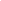 